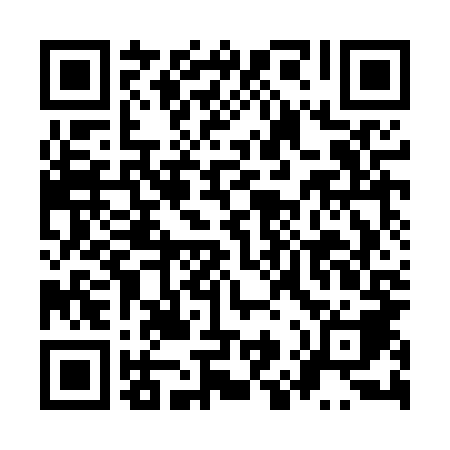 Ramadan times for Chroscina, PolandMon 11 Mar 2024 - Wed 10 Apr 2024High Latitude Method: Angle Based RulePrayer Calculation Method: Muslim World LeagueAsar Calculation Method: HanafiPrayer times provided by https://www.salahtimes.comDateDayFajrSuhurSunriseDhuhrAsrIftarMaghribIsha11Mon4:244:246:1612:043:565:525:527:3812Tue4:224:226:1412:033:585:545:547:4013Wed4:194:196:1212:033:595:565:567:4214Thu4:174:176:0912:034:015:575:577:4315Fri4:144:146:0712:034:025:595:597:4516Sat4:124:126:0512:024:036:016:017:4717Sun4:094:096:0312:024:056:036:037:4918Mon4:074:076:0012:024:066:046:047:5119Tue4:044:045:5812:014:086:066:067:5320Wed4:014:015:5612:014:096:086:087:5521Thu3:593:595:5312:014:106:096:097:5722Fri3:563:565:5112:014:126:116:117:5923Sat3:543:545:4912:004:136:136:138:0124Sun3:513:515:4712:004:146:146:148:0325Mon3:483:485:4412:004:166:166:168:0526Tue3:453:455:4211:594:176:186:188:0727Wed3:433:435:4011:594:186:206:208:0928Thu3:403:405:3711:594:206:216:218:1229Fri3:373:375:3511:584:216:236:238:1430Sat3:343:345:3311:584:226:256:258:1631Sun4:324:326:3012:585:237:267:269:181Mon4:294:296:2812:585:257:287:289:202Tue4:264:266:2612:575:267:307:309:223Wed4:234:236:2412:575:277:317:319:254Thu4:204:206:2112:575:287:337:339:275Fri4:174:176:1912:565:297:357:359:296Sat4:144:146:1712:565:317:367:369:317Sun4:114:116:1512:565:327:387:389:348Mon4:084:086:1212:565:337:407:409:369Tue4:054:056:1012:555:347:427:429:3910Wed4:024:026:0812:555:357:437:439:41